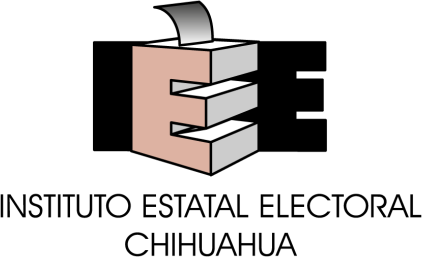 FORMATO DE REGISTRO PARA OCUPAR LA PLAZA VACANTE DE “RESPONSABLE DE ARCHIVO HISTÓRICO” DEL INSTITUTO ESTATAL ELECTORAL DE CHIHUAHUA.Estimada(o) concursante para ocupar el puesto de Responsable de Archivo Histórico del Instituto Estatal Electoral, con el propósito de realizar una aplicación satisfactoria, le solicitamos llenar el siguiente formato de registro.DATOS GENERALES:Nombre completo_________________________________________________________Apellido paterno, Apellido materno, Nombre(s)Edad______años,	Sexo M / F,	RFC________________Teléfono__________________Nacionalidad mexicana por nacimiento SÍ/NOCorreo Electrónico_________________________________________________________Municipio de Residencia____________________________________________________Pertenece usted a alguno de los siguientes grupos (marque la respuesta): Discapacidad	SÍ / NOGrupo étnico o indígena	SÍ / NO¿Ha sido registrado(a) como candidata o candidato, o ha desempeñado cargo alguno de elección popular en los tres años anteriores a la designación? SÍ / NO¿Ha sido integrante de la dirigencia nacional, estatal o municipal de algún partido político en los tres años inmediatos anteriores a la designación? SÍ/NO¿Ha estado inhabilitada o inhabilitado para ocupar cargo o puesto público federal o local? SÍ/NO¿Ha sido condenada o condenado por delito alguno, salvo que hubiese sido de carácter culposo? SÍ/NO¿Cuenta con título o cédula profesional en cualquiera de las siguientes áreas académicas: Historia, Humanidades, Ciencias Sociales, Derecho o áreas afines? SÍ/NO¿Cuenta con conocimientos y experiencia profesional de 3 años para el desempeño adecuado de sus funciones en la vacante del Archivo Histórico del Instituto Estatal Electoral? SÍ/NODescriba los conocimientos y experiencia profesional que tenga en el tema del Archivo Histórico del Instituto Estatal Electoral y otros conocimientos relacionados:_______________________________________________________________________________________________________________________________________________________________________________________________________________________________________________________________________________________________________________________________________________________________________________________________________________________________________________________________________________________________________________________________________________________________________________________________________________________________________________________________Actividades	realizadas	relacionadas	con el tema del Archivo Histórico del Instituto Estatal Electoral:_______________________________________________________________________________________________________________________________________________________________________________________________________________________________________________________________________________________________________________________________________________________________________________________________________________________________________________________________________________________________________________________________________________________________________________________________________________________________________________________________DOCUMENTACIÓN A ENTREGAR:(Marque SÍ, si está incluyendo la documentación que se enumera, o deje en blanco si no la incluye)1. Solicitud de registro con firma autógrafa, a través del formato que para tal efecto se habilite en el portal del Instituto.(SÍ)2. Copia legible del acta de nacimiento.(SÍ)3. Copia legible del anverso y reverso de la credencial para votar expedida por el Instituto Nacional Electoral.(SÍ)4. Copia del Título o Cédula profesional.(SÍ)5. Copias de constancias que acrediten el cumplimiento del requisito relativo a contar con conocimientos y experiencia profesional.(SÍ)6. Currículum vitae actualizado, el cual deberá contener entre otros datos: el nombre completo; domicilio particular; teléfono; correo electrónico; trayectoria laboral, académica, política, docente y profesional; publicaciones; actividad empresarial; cargos de elección popular; participación comunitaria, colegiada o ciudadana. (SÍ)7. Adjunto la declaración bajo protesta de decir verdad, firmada.(SÍ)8. Acepto recibir mediante el correo electrónico proporcionado en la  solicitud de registro, toda clase de notificaciones relativas a acuerdos, resoluciones y demás determinaciones de cualquier órgano del Instituto Estatal Electoral que les deban ser comunicadas personalmente. El correo electrónico proporcionado deberá contar con mecanismos de confirmación.(SÍ)